UNIVERSIDAD NACIONAL JOSÉ FAUSTINO SÁNCHEZ CARRIÓN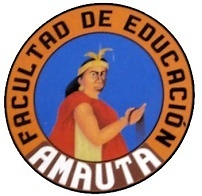 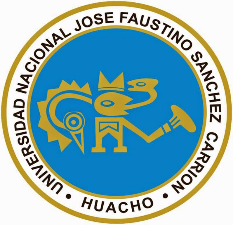 FACULTAD DE EDUCACIÓNESCUELA ACADÉMICA PROFESIONAL DE EDUCACIÓN SECUNDARIACARRERAR PROFESIONAL DE CIENCIA Y TECNOLOGÍASILABO DE ACTIVIDAD FÍSICO DEPORTIVADATOS INFORMATIVOS GENERALES:Programa				:	PregradoÁrea Curricular			:	General o de Formación BásicaDepartamento Académico		:	Ciencias de la Educación y Tecnología Educativa Condición de la Asignatura	:	ObligatorioPeso Académico			:	HT: 1	HP: 2	TH: 3	CR: 2Código				:	155Requisito (s)			:	NingunoCiclo Académico			:	IIAño Cronológico			:	2018Semestre Lectivo			:	INúmero de Semanas		:	16Duración				:	Del 02 de abril al 20 de julioProfesor				:	Mg. Julio Esteban Lluque TarazonaCorreo Electrónico		:	the_teacher25@hotmail.comSUMILLA La asignatura de Actividad Físico Deportiva va a promover la salud integral mediante la práctica de la cultura física y actividades recreativas.FUNDAMENTACIÓNEs una asignatura de enseñanza del cuidado de la salud a través de la integración en grupos para la práctica de actividades deportivas de acuerdo a su preferencia, integrándose a las selecciones deportivas universitaria.COMPETENCIAPractica actividades recreativas e integrativas, físico deportivas compensatoria y de equilibración psicofísico para la salud.CAPACIDADESDesarrolla la expresión corporal y cultura física.Desarrolla la capacidad de expresión corporal organizada.Se integra a grupos de cultura física universitaria, practicando actividades recreativas.Se integra a grupos deportivos universitarios, practicando deportes selectivamente.CONTENIDOSLa expresión corporal y cultura física.Cultura física universitaria y actividades deportivas.Expresión cultural organizada.Grupos deportivos universitarios selectivos: fútbol, basquetbol, voleibol, artes marciales, gimnasia.PROGRAMACIÓN DE UNIDADES DIDÁCTICASUnidad Didáctica Nº 1Denominación o Tema Eje	:	La expresión corporal y cultura física.Capacidad de la Unidad	:	Desarrolla la expresión corporal y cultura física.Duración de la Unidad		:	4 semanasEstructura de la UnidadUnidad Didáctica Nº 2Denominación o Tema Eje	:	Cultura física universitaria y actividades deportivas.Capacidad de la Unidad	:	Se integra a grupos de cultura física universitaria, practicando actividades recreativas.Duración de la Unidad		:	4 semanasEstructura de la UnidadUnidad Didáctica Nº 3Denominación o Tema Eje         :	Expresión cultural organizada.Capacidad de la Unidad             :	Desarrolla la capacidad de expresión corporal organizada.Duración de la Unidad		:	4 semanasEstructura de la UnidadUnidad Didáctica Nº 4Denominación o Tema Eje	:	Grupos deportivos universitarios selectivos: fútbol, basquetbol, voleibol, artes marciales, gimnasia.Capacidad de la Unidad	:	Se integra a grupos deportivos universitarios, practicando deportes selectivamente.Duración de la Unidad		:	4 semanasEstructura de la UnidadESTRATEGIAS DIDÁCTICAS REFERENCIALESMEDIOS Y MATERIALES DIDÁCTICOSEVALUACIÓNLa evaluación que se propone será por cada Unidad Didáctica y debe responder a:La evidencia de conocimientos (EC): Es la posesión de un conjunto de conocimientos y será evaluada a través de pruebas escritas y orales.La evidencia de producto (EP): Es el resultado de una actividad y será evaluada a través de la entrega oportuna de sus avances de trabajo y el trabajo final.La evidencia de desempeño (ED) será evaluada a través de la participación asertiva que muestra el estudiante y su actuar en torno a diversas situaciones.El promedio de cada unidad didáctica se calculará de la siguiente manera.Siendo el promedio final (PF), el promedio simple de los promedios ponderados de cada módulo (PM1, PM2, PM3, PM4); calculado de la siguiente manera:										Huacho, Abril 2018………………………………………………Mg. Julio Esteban Lluque TarazonaDocenteSESIONESSEMANASCONTENIDOSCONTENIDOSCONTENIDOSESTRATEGIASDIDÁCTICASINDICADORESDE LOGROSESIONESSEMANASCONCEPTUALPROCEDIMENTALACTITUDINALESTRATEGIASDIDÁCTICASINDICADORESDE LOGRO1Define que es una actividad de socialización.Realiza diferentes actividades de socialización.Participa con entusiasmo en las diferentes actividades de socialización.Realizar un análisis de las actividades de socialización. Define y realiza actividades de socialización.2Identificar los tipos de dinámicas que existen.Ejecuta las dinámicas.Participa con entusiasmo en las dinámicas.Investigan acerca de las dinámicas.Realiza dinámicas.3Conoce los juegos de Gincana.Aplica los juegos de Gincana en espacios abiertos.Disfruta de los juegos de Gincana en espacios abiertos.Leen acerca de los juegos de Gincana.Conoce y aplica juegos de Gincana en espacios abiertos.4Conoce el Tenis de mesa, y su reglamento.Practica el Tenis de mesa, respetando el reglamento.Se esfuerza en la práctica el Tenis de mesa.Investiga sobre el Tenis de mesa y su reglamento.Conoce y practica el Tenis de mesa, respetando el reglamento.EVALUACIÓN DE LA UNIDADEVALUACIÓN DE LA UNIDADEVALUACIÓN DE LA UNIDADEVALUACIÓN DE LA UNIDADEVALUACIÓN DE LA UNIDADEVALUACIÓN DE LA UNIDADEVIDENCIA DE CONOCIMIENTOSEVIDENCIA DE CONOCIMIENTOSEVIDENCIA DE PRODUCTOSEVIDENCIA DE PRODUCTOSEVIDENCIA DE DESEMPEÑOEVIDENCIA DE DESEMPEÑOEvaluación oral.Evaluación de ejecución.Evaluación oral.Evaluación de ejecución.Realiza actividades de socialización, dinámicas, gincana,  tenis de mesa con entusiasmo.Realiza actividades de socialización, dinámicas, gincana,  tenis de mesa con entusiasmo.Demuestra actitud, valores y comportamiento durante el desarrollo de la unidad didáctica.Demuestra actitud, valores y comportamiento durante el desarrollo de la unidad didáctica.SESIONESSEMANASCONTENIDOSCONTENIDOSCONTENIDOSESTRATEGIASDIDÁCTICASINDICADORESDE LOGROSESIONESSEMANASCONCEPTUALPROCEDIMENTALACTITUDINALESTRATEGIASDIDÁCTICASINDICADORESDE LOGRO1Conoce y realiza las diferentes pruebas del Atletismo de pista.Practica el deporte de Atletismo de pista.Cumple con la práctica del deporte de Atletismo de pista.Debaten acerca del deporte de Atletismo de pista.Practica el deporte de Atletismo de pista.2Conoce y realiza las diferentes pruebas del Atletismo de campo.Practica el deporte de Atletismo de campo.Cumple con la práctica del deporte de Atletismo de campo.Debaten acerca del deporte de Atletismo de campo.Practica el deporte de Atletismo de campo.3Conoce el deporte del Balonmano.Practica el deporte de Balonmano.Cumple con la práctica del deporte de Balonmano.Debaten acerca del deporte de Balonmano.Practica el deporte de Balonmano.4Conoce el deporte del FutsalPractica el deporte del Futsal.Cumple con la práctica del deporte de Futsal.Debaten acerca del deporte de Futsal.Practica el deporte de Futsal.EVALUACIÓN DE LA UNIDADEVALUACIÓN DE LA UNIDADEVALUACIÓN DE LA UNIDADEVALUACIÓN DE LA UNIDADEVALUACIÓN DE LA UNIDADEVALUACIÓN DE LA UNIDADEVIDENCIA DE CONOCIMIENTOSEVIDENCIA DE CONOCIMIENTOSEVIDENCIA DE PRODUCTOEVIDENCIA DE PRODUCTOEVIDENCIA DE DESEMPEÑOEVIDENCIA DE DESEMPEÑOPrueba de ejecución.Evaluación oral.Prueba de ejecución.Evaluación oral.Reconoce la importancia de realizar la práctica del deporte de Atletismo de pista y campo, el Balonmano y el Futsal en el beneficio de su salud.Reconoce la importancia de realizar la práctica del deporte de Atletismo de pista y campo, el Balonmano y el Futsal en el beneficio de su salud.Demuestra actitud, valores y comportamiento durante el desarrollo de la unidad didáctica.Demuestra actitud, valores y comportamiento durante el desarrollo de la unidad didáctica.SESIONESSEMANASCONTENIDOSCONTENIDOSCONTENIDOSESTRATEGIASDIDÁCTICASINDICADORESDE LOGROSESIONESSEMANASCONCEPTUALPROCEDIMENTALACTITUDINALESTRATEGIASDIDÁCTICASINDICADORESDE LOGRO1Conoce algunos atractivos turísticos de la región.Realiza recreación turística en el ámbito de la región.Admira los lugares que tiene la región. En base al viaje se describe los turísticos de la región.Realiza recreación turística en el ámbito de la región.2Conoce los beneficios de la práctica del senderismo.Realiza senderismo en lugares de la provincia.Disfruta del senderismo junto a sus compañeros.En grupo identifican los obstáculos pasados durante el senderismo.Realiza senderismo en lugares de la provincia.3Conoce instalaciones deportivas de alta competencia.Realiza turismo deportivo.Toma conciencia de cómo son las instalaciones deportivas de alta competencia. En grupo analizan acerca de las instalaciones deportivas de alta competencia.Realiza turismo deportivo, conociendo instalaciones deportivas de alta competencia.4Organiza actividades lúdicasEjecuta actividades lúdicas en ambientes naturales.Comparte responsabilidades al ejecutar  actividades lúdicas en ambientes naturales.En grupo organizan  las actividades lúdicas en ambientes naturales.Organiza y ejecuta actividades lúdicas en ambientes naturales en ambientes naturales.EVALUACIÓN DE LA UNIDADEVALUACIÓN DE LA UNIDADEVALUACIÓN DE LA UNIDADEVALUACIÓN DE LA UNIDADEVALUACIÓN DE LA UNIDADEVALUACIÓN DE LA UNIDADEVIDENCIA DE CONOCIMIENTOSEVIDENCIA DE CONOCIMIENTOSEVIDENCIA DE PRODUCTOEVIDENCIA DE PRODUCTOEVIDENCIA DE DESEMPEÑOEVIDENCIA DE DESEMPEÑOEvaluación de ejecución.Evaluación oral.Evaluación de ejecución.Evaluación oral.Organiza actividades lúdicas, realiza senderismo, turismo deportivo y recreación turística.Organiza actividades lúdicas, realiza senderismo, turismo deportivo y recreación turística.Demuestra actitud, valores y comportamiento durante el desarrollo de la unidad didáctica.Demuestra actitud, valores y comportamiento durante el desarrollo de la unidad didáctica.SESIONESSEMANASCONTENIDOSCONTENIDOSCONTENIDOSESTRATEGIASDIDÁCTICASINDICADORESDE LOGROSESIONESSEMANASCONCEPTUALPROCEDIMENTALACTITUDINALESTRATEGIASDIDÁCTICASINDICADORESDE LOGRO1Conoce el deporte del Voleibol.Practica el deporte del Voleibol.Interioriza el deporte del Voleibol. En base a un estudio conoce el deporte del Voleibol.Conoce y practica el deporte del Voleibol.2Conoce el deporte del Basquetbol.Practica el deporte del Basquetbol.Interioriza el deporte del Basquetbol.En base a un estudio conoce el deporte del Basquetbol.Conoce y practica el deporte del Basquetbol.3Conoce el deporte de la Gimnasia Rítmica.Practica la Gimnasia Rítmica.Interioriza el deporte de la Gimnasia Rítmica.En base a un estudio conoce el deporte de la Gimnasia Rítmica.Conoce y practica Gimnasia Rítmica.4Plantea la organización de un campeonato deportivo.Organiza un campeonato deportivo.Toma Conciencia sobre la importancia de la organización de un campeonato deportivo.En base al conocimiento de organización, plantean esta actividad.Organiza un campeonato deportivo por fiestas patrias.EVALUACIÓN DE LA UNIDADEVALUACIÓN DE LA UNIDADEVALUACIÓN DE LA UNIDADEVALUACIÓN DE LA UNIDADEVALUACIÓN DE LA UNIDADEVALUACIÓN DE LA UNIDADEVIDENCIA DE CONOCIMIENTOSEVIDENCIA DE CONOCIMIENTOSEVIDENCIA DE PRODUCTOEVIDENCIA DE PRODUCTOEVIDENCIA DE DESEMPEÑOEVIDENCIA DE DESEMPEÑOPrueba de ejecución.Evaluación oral.Prueba de ejecución.Evaluación oral.Planifica la organización de un campeonato deportivo.Planifica la organización de un campeonato deportivo.Demuestra actitud, valores y comportamiento durante el desarrollo de la unidad didáctica.Demuestra actitud, valores y comportamiento durante el desarrollo de la unidad didáctica.PARA EL COMPONENTE O DOMINIO CONCEPTUALPARA EL COMPONENTE O DOMINIO PROCEDIMENTALPARA EL COMPONENTE O DOMINIO ACTITUDINALMÉTODOMétodo InvestigativoMétodo PracticoMétodo AutoreflexivoPROCEDIMIENTODinámica GrupalTrabajos GrupalesDinámica GrupalMEDIOSVISUALESAUDIOVISUALESMEDIOSRetroproyectorVideosMATERIALESCONCRETOSREPRESENTATIVOSMATERIALESSeparatasBalonesCampos deportivosCampo abiertoLecturasPracticasEQUIPOCooperativoCooperativo